ДЕНЬ ОТКРЫТЫХ ДВЕРЕЙ СПРДорогие друзья!	Всех, кто хочет узнать о деятельности Союза переводчиков России (СПР), познакомиться и задать вопросы президенту и членам Правления СПР, ждем на предновогоднем Дне открытых дверей!	Встреча состоится 23 декабря 2021 г. в 18.00 по московскому времени в режиме онлайн (платформа Zoom).Чтобы избежать нежданных гостей, просим участников предварительно зарегистрироваться по ссылке https://forms.gle/4tbBvGu4S7BFmFNL7Ссылка на вход будет выслана всем зарегистрировавшимся участникам накануне мероприятия.До встречи на Дне открытых дверей СПР!Правление Союза переводчиков России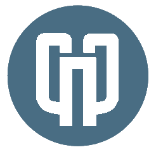 UNION DES TRADUCTEURS DE RUSSIE  ̶ UTR  ̶ UNION OF TRANSLATORS OF RUSSIAОБЩЕРОССИЙСКАЯ ОБЩЕСТВЕННАЯ ОРГАНИЗАЦИЯ «СОЮЗ ПЕРЕВОДЧИКОВ РОССИИ»